Управление Росреестра по Ленинградской областиРекомендации о точности определения координат границ населенных пунктов или территориальных зон.В соответствии с п. 11 ст. 22 ФЗ Федеральный закон от 13.07.2015 № 218-ФЗ «О государственной регистрации недвижимости» границы земельного участка не должны пересекать границы муниципального образования, за исключением случая, если выявлена воспроизведенная в Едином государственном реестре недвижимости ошибка в определении местоположения границ такого муниципального образования в документе, на основании которого вносились сведения в Единый государственный реестр недвижимости. Границы земельного участка также не должны пересекать границы населенного пункта, за исключением случая, если выявлена воспроизведенная в Едином государственном реестре недвижимости ошибка в определении местоположения границ такого населенного пункта в документе, на основании которого вносились сведения в Единый государственный реестр недвижимости. Границы земельного участка также не должны пересекать границы территориальных зон, лесничеств, за исключением случая образования земельного участка для проведения работ по геологическому изучению недр, разработки месторождений полезных ископаемых, размещения линейных объектов, гидротехнических сооружений, а также размещения водохранилищ, иных искусственных водных объектов, случая, предусмотренного статьей 60.2 вышеуказанного Федерального закона, или случая выявления воспроизведенной в Едином государственном реестре недвижимости ошибки в определении местоположения границ территориальной зоны. При этом под пересечением границ земельного участка с границами муниципальных образований, населенных пунктов, территориальной зоны, лесничеств, лесопарков понимается:1) наличие общей точки или точек границ земельного участка и границ муниципального образования, населенного пункта, территориальной зоны, лесничества, которые образованы в результате расположения одной или нескольких характерных точек границ земельного участка за пределами диапазона средней квадратической погрешности определения характерных точек границ муниципального образования, населенного пункта, территориальной зоны, лесничества, лесопарка;2) расположение хотя бы одного из контуров границ многоконтурного земельного участка за границами соответствующих муниципального образования и (или) населенного пункта или территориальной зоны.При подготовке описания границы населенных пунктов или территориальных зон в соответствии с приложением №3 к приказу Минэкономразвития России от 23.11.2018 № 650 «Об установлении формы графического описания местоположения границ населенных пунктов, территориальных зон, особо охраняемых природных территорий, зон с особыми условиями использования территории, формы текстового описания местоположения границ населенных пунктов, территориальных зон, требований к точности определения координат характерных точек границ населенных пунктов, территориальных зон, особо охраняемых природных территорий, зон с особыми условиями использования территории, формату электронного документа, содержащего сведения о границах населенных пунктов, территориальных зон, особо охраняемых природных территорий, зон с особыми условиями использования территории, и о признании утратившими силу приказов Минэкономразвития России от 23 марта 2016 г. № 163 и от 4 мая 2018 г. № 236» в соответствующем разделе описания местоположения границ указывается средняя квадратическая погрешность положения характерной точки (Mt), м.Координаты характерных точек границ населенных пунктов, территориальных зон, особо охраняемых природных территорий или зон с особыми условиями использования территории (далее - граница) определяются с точностью не ниже точности картографической основы Единого государственного реестра недвижимости наиболее крупного масштаба, созданной на территорию кадастрового квартала, в котором расположена граница.Если местоположение части границы определено на основании местоположения границы учтенного в Едином государственном реестре недвижимости земельного участка, точность определения координат характерных точек такой части границы должна быть равна точности определения координат характерных точек границ такого земельного участка, за исключением случаев, когда сведения Единого государственного реестра недвижимости о местоположении границы такого земельного участка требуют уточнения.В соответствии с приказом Минэкономразвития России от 01.03.2016 № 90 «Об утверждении требований к точности и методам определения координат характерных точек границ земельного участка, требований к точности и методам определения координат характерных точек контура здания, сооружения или объекта незавершенного строительства на земельном участке, а также требований к определению площади здания, сооружения и помещения» при определении местоположения характерных точек, изображенных на карте (плане), величина средней квадратической погрешности принимается равной 0,0005 метра в масштабе карты (плана).Таким образом, при определении местоположения границ населенных пунктов или территориальных зон средняя квадратическая погрешность характерной точки определяется исходя из следующего расчета:Mt = 0,0005/масштаб картыMt = 0,0005/(1:2000) = 0,0005*2000 = 1 м.Значения средней квадратической погрешности определения координат картометрического метода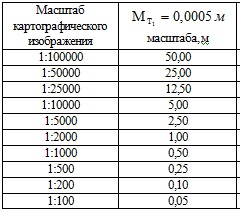 